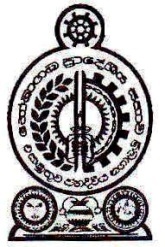 2021.09.23 වන දින හෝමාගම ප්‍රාදේශීය සභා කාර්යාලයේ පැවති  2021 වර්ෂයේ සැප්තැම්බර් මස මහ සභා රැස්වීම් වාර්තාවපැමිණ සිටි ගරු මන්ත්‍රිවරුන් සහ මන්ත්‍රිවරියන්ද,ලේකම්තුමිය ඇතුලු සහභාගීව සිටින සියලුම නිලධාරින්ද, මාධ්‍යවේදීන් ඇතුලු සියලුදෙනා ගෞරවයෙන් යුතුව පිළිගනිමින්,ගරු සභාපතිතුමා විසින්  මහ සභා රැස්වීමේ කටයුතු පෙ.ව.10.00 ට ආරම්භ කරන ලදී.ගරු සභාපති	-  සම්පත් චමින්ද ජයසිංහ මහතාගරු උපසභාපති	-  අයි.ඒබන්දුල රන්ජන් ඉලේපෙරුම මහතා	ගරු ප්‍රාදේශීය සභා මන්ත්‍රී    	-  කළුකපුගේ ඩික්සන් ගාමිණී මහතා ගරු ප්‍රාදේශීය සභා මන්ත්‍රී	-  ඩබ්.එම්.අජිත් ප්‍රේමකුමාර මහතා ගරු ප්‍රාදේශීය සභා මන්ත්‍රී 	-  කඩුවාවලගේ දොන් කමල් චන්දන මහතා ගරු ප්‍රාදේශීය සභා මන්ත්‍රී	-  අජිත් ප්‍රියන්ත මාතරආරච්චි මහතාගරු ප්‍රාදේශීය සභා මන්ත්‍රී	-  එච්.රුවන් ප්‍රබෝධ පීරිස් මහතාගරු ප්‍රාදේශීය සභා මන්ත්‍රී	-  උඩුවනගේ දොන් මහින්ද මහතා ගරු ප්‍රාදේශීය සභා මන්ත්‍රී	-  කන්කානිගේ කැලුම් පියංකර මහතා ගරු ප්‍රාදේශීය සභා මන්ත්‍රී	-  රංජිත් නිහාල් හේවාවසම් මහතා ගරු ප්‍රාදේශීය සභා මන්ත්‍රී	-  ජී.චමින්ද අරුණ ශාන්ත මහතා ගරු ප්‍රාදේශීය සභා මන්ත්‍රී	-  ජේ.ඒ.ප්‍රියන්ත පුෂ්පකුමාර මහතා ගරු ප්‍රාදේශීය සභා මන්ත්‍රී	-  වාද්දුවගේ ක්‍රේෂන් ගයන්ත මහතා ගරු ප්‍රාදේශීය සභා මන්ත්‍රී	-  පෙරුම්බුලි අච්චිගේ සුමතිපාල මහතා ගරු ප්‍රාදේශීය සභා මන්ත්‍රීනී	-  කුඩමගේ ක්‍රිශාන්ති මංජුලා කුමාරි මහත්මියගරු ප්‍රාදේශීය සභා මන්ත්‍රී	-  ඩබ්.වී.කිත්සිරි දේවප්‍රිය ද සොයිසා මහතාගරු ප්‍රාදේශීය සභා මන්ත්‍රීනී	-  ජී.කේ.ටමනි ලංකා ප්‍රසාදිනී මහත්මියගරු ප්‍රාදේශීය සභා මන්ත්‍රී	-  ලිෂාන්ත තිලංක කුමාර රණසිංහ මහතාගරු ප්‍රාදේශීය සභා මන්ත්‍රී	-  මාතරගේ වසන්ත ඉන්දික මහතාගරු ප්‍රාදේශීය සභා මන්ත්‍රී	-  එච්.දයන්ත නිරෝෂන හේවාවිතාරණ මහතා	ගරු ප්‍රාදේශීය සභා මන්ත්‍රීනී	-  කොතලාවගේ කිර්තිලතා මහත්මියගරු ප්‍රාදේශීය සභා මන්ත්‍රී	-  එම්.ඒ.ඩී.අසංක නන්දන ශ්‍රිනාත් මහතාගරු ප්‍රාදේශීය සභා මන්ත්‍රී	-  කත්‍රිආරච්චිගේ රූපසේන මහතාගරු ප්‍රාදේශීය සභා මන්ත්‍රී	-  කේ.ඒ.ඩී.කුමුදු ප්‍රභාත් විදුරංග මහතාගරු ප්‍රාදේශීය සභා මන්ත්‍රී	-  කළුකපුගේ සමන්ත කුමාර මහතාගරු ප්‍රාදේශීය සභා මන්ත්‍රී	-  කේ.ඒ.චමින්ද ප්‍රියදර්ශන කුරුප්පු ආරච්චි මහතාගරු ප්‍රාදේශීය සභා මන්ත්‍රි                  -  එම්.ඒ.වී.ඩොනල් නිලන්ත මහතාගරු ප්‍රාදේශීය සභා මන්ත්‍රී	-  ලාල් මහින්ද මුණසිංහ මහතාගරු ප්‍රාදේශීය සභා මන්ත්‍රී	-  තලවලගේ හර්බට් කරුණාරත්න මහතාගරු ප්‍රාදේශීය සභා මන්ත්‍රී	-  ජිනදාස අබේවර්ධන නාගසිංහ මහතාගරු ප්‍රාදේශීය සභා මන්ත්‍රී	-  කේ.ඒ.ඩී.කුමාර් නිශාන්ත ගුණතිලක මහතාගරු ප්‍රාදේශීය සභා මන්ත්‍රී	-  ආනන්ද කරුණාතිලක මාතරච්චි මහතාගරු ප්‍රාදේශීය සභා මන්ත්‍රී	-  තිලකා නන්ද නාරංතොට මහතාගරු ප්‍රාදේශීය සභා මන්ත්‍රීනී	-  ප්‍රංගිගේ දමයන්තා බන්දුමතී ගුණවර්ධන මහත්මියගරු ප්‍රාදේශීය සභා මන්ත්‍රීනී	-  ඩැස්රි ජෑන්ස් මහත්මියගරු ප්‍රාදේශීය සභා මන්ත්‍රීනී	-  බැද්දගේ දෝන ඉනෝකා තනුජා මහත්මියගරු ප්‍රාදේශීය සභා මන්ත්‍රී	-  අන්දරගේ දොන් කුමාරසිරි මහතාගරු ප්‍රාදේශීය සභා මන්ත්‍රී	-  ඉන්දික ප්‍රසන්න කුමාර කෝරළගේ මහතාගරු ප්‍රාදේශීය සභා මන්ත්‍රී	-  මුදුන්කොටුවගේ දොන් ශාන්ත මහතා	ගරු ප්‍රාදේශීය සභා මන්ත්‍රීනී	-  එස්.කේ.ඒ.නිලා කාන්ති මහත්මියගරු ප්‍රාදේශීය සභා මන්ත්‍රීනී	-  ඩබ්.එච්.ධනුෂ්කා උදේශි ගුණරත්න මහත්මිය	ගරු ප්‍රාදේශීය සභා මන්ත්‍රී	-  නිර්මල සුඛිත් හපුආරච්චි මහතාගරු ප්‍රාදේශීය සභා මන්ත්‍රී	-  අරුණ පනාගොඩ මහතාගරු ප්‍රාදේශීය සභා මන්ත්‍රී	-  බී.ඒ.අනුර පුෂ්ප කුමාරසිරි මහතාගරු ප්‍රාදේශීය සභා මන්ත්‍රී	-  රංවලගේ අරුණ රංවල මහතාගරු ප්‍රාදේශීය සභා මන්ත්‍රීනී	-  ලියනගේ කුමුදුනී රේණුකා මහත්මියගරු ප්‍රාදේශීය සභා මන්ත්‍රීනී	-  එරත්ත පතිරණලාගේ ප්‍රියන්ති මහත්මියනොපැමිණීමගරු ප්‍රාදේශීය සභා මන්ත්‍රීනී	-  ඩබ්.එම්.එස්.ඩී.ඩී.මැණිකේ විජේමාන්න මහත්මිය	ගරු ප්‍රාදේශීය සභා මන්ත්‍රී	-  රංග උෂාඩ් අබේසිංහ මහතා			
නිලධාරීන්ලේකම් 				- කේ.බී.ටී.කුමුදුණී ගුණතිලක මහත්මිය.වැඩ අධිකාරී 				- ඩබ්.ඒ.පී. විජේකාන්ත මහතාප්‍රජා සංවර්ධන නිලධාරී			- ලලිත් නානායක්කාර මහතාප්‍රධාන ආදායම් පරීක්ෂක		- එස්.පී.එස්.කේ.සුජීව පතිරණ මහතා	කාර්යභාර නිලධාරී			- කේ.ටී.ඩී.යමුනා මහත්මියකළමනාකරණ සහකාර(සභා කටයුතු)   - පී.ජී.ප්‍රියංගනී මහත්මියපසුගිය මහ සභා රැස්විම් වාර්තා සම්මත කිරිම2021.08.19 දින මහ සභා වාර්තාව වාර්තාව පිළිගැනීම සුදුසු යැයි ගරු ප්‍රාදේශීය සභා මන්ත්‍රි උඩුවනගේ දොන් මහින්ද මහතා විසින් යෝජනා කරන ලදුව, ගරු උප සභාපති අයි.ඒ.බන්දුල රන්ජන් ඉලේපෙරුම මහතා විසින් ස්ථිර කරන ලදී. ඒ අනුව පසුගිය මහ සභා වාර්තාව සංශෝධනය රහිතව ඒකමතිකව සභා සම්මත වූ බව ගරු සභාපතිතුමා විසින් සභාවට දන්වා සිටින ලදී.ගරු සභාපතිතුමාගේ විශේෂ නිවේදන -නැතගරු සභිකවරුන් නොපැමිණ සිටීමේ අවසරය පිළිබඳ යෝජනා -3:01 ගරු සභාපති සම්පත් චමින්ද ජයසිංහ මහතා යෝජනා කරයිගරු ප්‍රාදේශීය සභා මන්ත්‍රි රංග උෂාඩ් අබේසිංහ මහතා අසනීප තත්ත්වය නිසා අද දින මහ සභාවට සහභාගි වීමට නොහැකි බැවින් නිවාඩු අනුමත කිරීම සුදුසු යැයි යෝජනා කරමි. එම යෝජනාව ගරු ප්‍රාදේශීය සභා මන්ත්‍රී ලාල් මහින්ද මුණසිංහ මහතා විසින් ස්ථිර කරන ලදී.යෝජනාව ඒකමතිකව සභා සම්මත වූ බව ගරු සභාපතිතුමා විසින් සභාවට දැනුම් දෙන ලදී.3:02 ගරු සභාපති සම්පත් චමින්ද ජයසිංහ මහතා යෝජනා කරයිගරු ප්‍රාදේශීය සභා මන්ත්‍රිනී ඩබ්.එම්.එස්.ඩී.ඩී.මැණිකේ විජේමාන්න මහත්මිය අසනීප තත්ත්වය නිසා අද දින මහ සභාවට සහභාගි වීමට නොහැකි බැවින් නිවාඩු අනුමත කිරීම සුදුසු යැයි යෝජනා කරමි. එම යෝජනාව ගරු උප සභාපති අයි.ඒ. බන්දුල රන්ජන් ඉලේපෙරුම මහතා විසින් ස්ථිර කරන ලදී.යෝජනාව ඒකමතිකව සභා සම්මත වූ බව ගරු සභාපතිතුමා විසින් සභාවට දැනුම් දෙන ලදී.3:03 ගරු ප්‍රාදේශීය සභා මන්ත්‍රිනී ඩබ්.එච්.ධනුෂ්කා උදේශි ගුණරත්න මහත්මිය යෝජනා කරයි2021.08.19 දින පවත්වන ලද මහ සභා වාර්තාවේ අංක 3:01 යටතේ ගරු ප්‍රාදේශීය සභා මන්ත්‍රිනී ඩබ්.එච්.ධනුෂ්කා උදේශි	 ගුණරත්න මහත්මිය 2021.08.20 දින සිට 2021.10.20 දින දක්වා පෞද්ගලික හේතුවක් සඳහා එක්සත් අරාබි එමීර් රාජ්‍යය වෙත යාමට නිවාඩු අනුමත කිරීමට යෝජනා සම්මත කරගෙන ඇති නමුත් එම දිනය 2021 සැප්තැම්බර් 26 දින සිට ලෙස සංශෝධනය කරන ලෙසට යෝජනා කරමි.එම යෝජනාව ගරු උප සභාපති අයි.ඒ. බන්දුල රන්ජන් ඉලේපෙරුම මහතා විසින් ස්ථිර කරන ලදී.යෝජනාව ඒකමතිකව සභා සම්මත වූ බව ගරු සභාපතිතුමා විසින් සභාවට දැනුම් දෙන ලදී.සභාව අමතා එවන ලද පෙත්සම්, පැමිණිලි හා සන්නිවේදන සභාව හමුවේ තැබීම - 4:01.	හෝමාගම උඩුවන සම්පත් උයන නිවාස වෙත ගමන් ගන්නා මාර්ගය තාර දමා පිලිසකර කර ගැනීමට ප්‍රදේශවාසීන් විසින් ඉදිරිපත් කර ඇති පෙත්සම ගරු ප්‍රාදේශීය සභා මන්ත්‍රි ගරු එච්.දයන්ත නිරෝෂන හේවාවිතාරණ මහතා විසින් සභාවට ඉදිරිපත් කරන ලදී.4:02		කටුවාන හෝමාගම 6 වන පටුමගින් අවසාන වන තැනින් පටන් ගන්නා දහම් මාවතට යා වන අතුරු මාර්ගය පිළිසකර කර ගැනීම සම්බන්ධයෙන් ප්‍රදේශවාසීන් විසින් අත්සන් කර ඉදිරිපත් කර ඇති ලිපිය ගරු එච්.දයන්ත නිරෝෂන හේවාවිතාරණ මහතා විසින් සභාවට ඉදිරිපත් කරන ලදී.4:03	මත්තේගොඩ බෝධිය අසල පිහිටි ත්‍රිකෝණාකාර හැඩයෙන් යුත් වටරවුම් භුමි භාගය අලංකාර කර පවත්වාගෙන යාම සඳහා මත්තේගොඩ එක්සත් වෙළඳ හා සුභ සාධක සංගමය විසින් ඉදිරිපත් කර ඇති ඉල්ලීම ගරු ප්‍රාදේශීය සභා මන්ත්‍රි එම්.ඒ.ඩී.අසංක නන්දන ශ්‍රිනාත් මහතා විසින් සභාවට ඉදිරිපත් කරන ලදී.4:04	මත්තේගොඩ  පොලිස් මාර්ගයට යාබද මත්තේගොඩ වටරවුම අලංකාර කර පවත්වාගෙන යාම සඳහා කේ.ඩී.එන්.කන්ස්ට්‍රක්ෂන් ආයතනයට විසින් ඉදිරිපත් කර ඇති ඉල්ලීම ගරු ප්‍රාදේශීය සභා මන්ත්‍රි එම්.ඒ.ඩී.අසංක නන්දන ශ්‍රිනාත් මහතා විසින් සභාවට ඉදිරිපත් කරන ලදී.4:05	මත්තේගොඩ නිවාස සංකීරණය තුල පදික වෙළඳාම් කුටි ඉවත් කිරීම පිළිබඳව එම වෙළඳුන් විසින් ඉදිරිපත් කරන ලද ලිපිය ඉල්ලීම ගරු ප්‍රාදේශීය සභා මන්ත්‍රි එම්.ඒ.ඩී.අසංක නන්දන ශ්‍රිනාත් මහතා විසින් සභාවට ඉදිරිපත් කරන ලදී.4:06	මිහිඳු ප්‍රජා මණ්ඩලය සඳහා තණකොළ කපන යන්ත්‍රයක් ලබා දෙන ලෙසට එම ප්‍රජා මණ්ඩලය විසින් කරන ලද ඉල්ලීම ගරු ප්‍රාදේශීය සභා මන්ත්‍රි එම්.ඒ.ඩී.අසංක නන්දන ශ්‍රිනාත් මහතා විසින් සභාවට ඉදිරිපත් කරන ලදී.4:07	මත්තේගොඩ නරිතසං පෙර පාසල ඉදිරිපිට(මකර තොරණ අසල) එකමුතු ත්‍රිරෝද රථ සංගමය ලියාපදිංචි කර ගැනීම සඳහා එම ත්‍රිරෝද රථ සංගමය විසින් ඉදිරිපත් කර ඇති ලිපිය ගරු ප්‍රාදේශීය සභා මන්ත්‍රි එම්.ඒ.ඩී.අසංක නන්දන ශ්‍රිනාත් මහතා විසින් සභාවට ඉදිරිපත් කරන ලදී.4:08	හෝමාගම කටුවාන පාර කර්මාන්ත පුරයෙහි කුණු කසළ දහනය කිරීම පිළිබඳව දැනුවත් කර විසඳුමක් ලබා ගැනීම සඳහා කටුවාන පාර පාර්ක්ලේන් නිවාස සංකීරණයේ සුභසාධක සමිතිය විසින් ඉදිරිපත් කර ඇති ලිපිය ගරු ප්‍රාදේශීය සභා මන්ත්‍රි එච්.දයන්ත නිරෝෂණ හේවාවිතාරණ මහතා විසින් සභාවට ඉදිරිපත් කරන ලදී.4:09	ඇඹුල්ගම සමඟි මාවතේ ඕවිට නැමැති ඉඩමේ භුගත නල ළිඳක් ඉදිකිරීම සම්බන්ධයෙන් ප්‍රදේශවාසීන් විසින් ඉදිරිපත් කරන ලද ලිපිය ගරු ප්‍රාදේශීය සභා මන්ත්‍රි කේ. කැලුම් පියංකර මහතා විසින් සභාවට ඉදිරිපත් කරන ලදී.	යථා පරිදි කල් දෙනු ලැබු ප්‍රශ්න	-5:01 ගරු ප්‍රා.ස.මන්ත්‍රීනි ඊ.පී.ප්‍රියන්ති මහත්මිය ප්‍රශ්න කරයි5:1:01	කිරිවත්තුඩුව කහටගහවත්ත ලන්ද පිඹුරු අංක 662 හි කැබලි අංක 106 දරන බිම් කොටස පොදු පහසුකම් සඳහා වෙන් කරන ලද ඉඩමක්ද? පිළිතුර:- ඔව්5:1:02	මෙම පොදු පහසුකම් ඉඩමෙහි අනවසර පදිංචිකරුවකු සිටින බව ඔබ දන්නෙහිද? පිළිතුර:- ඔව්5:1:03	මේ වන විට මෙම පොදු පහසුකම් ඉඩමෙහි සන්තකය නැවත සභාව වෙත පවරා ගෙන තිබේද?පිළිතුර:-සන්තකය පවරා ගැනීම සඳහා අදාල ලිපි ලේඛන පළාත් පාලන සහකාර කොමසාරිස්ට   යොමුකර ඇත. පළාත් පාලන සහකාර කොමසාරිස් විසින් නීති නිලධාරියාට යොමු කිරීමෙන් පසු පිඹුරේ සංශෝධනය සඳහා සභාවේ මිනින්දොරු මහතාට යොමුකර ඇත.යථා පරිදි කල් දෙනු ලැබු යෝජනා -6:01 ගරු ප්‍රා.ස.මන්ත්‍රී ඩබ්.එම්.අජිත් ප්‍රේමකුමාර මහතා යෝජනා කරයිසීඝ්‍රයෙන් දියුණු වන උඩුගහපත්තුව ප්‍රදේශයට දැඩි අවශ්‍යතාවයක් වන්නේ මහජනතාවගේ එදිනෙදා රැස්වීම්, උත්සව කටයුතු ආදිය කර ගැනීම සඳහා සුදුසු ශාලාවකි. වෑතර ක්‍රීඩා මණ්ඩපය හා පිටුපස ගොඩනැඟිල්ල වැස්සට තෙමෙමින් දිරාපත් වෙමින් ඇත. මෙම කොටස ඉවත්කර සුදුසු තෙමහල් ගොඩනැඟිල්ලක් ප්‍රදේශයේ ජනතාවට සේවාවක් සහ සභාවට ආදායම් ව්‍යාපෘතියක් සේ සලකා ඉඳිකරන ලෙස ගරු සභාවට යෝජනා කරමි.එම යෝජනාව ගරු උප සභාපති අයි.ඒ.බන්දුල රන්ජන් ඉලේපෙරුම මහතා විසින් ස්ථිර කරන ලදී.යෝජනාව ඒකමතිකව සභා සම්මත වූ බව ගරු සභාපතිතුමා විසින් සභාවට දැනුම් දෙන ලදී.6:02 ගරු ප්‍රා.ස.මන්ත්‍රී එම්.ඒ.ඩී.අසංක නන්දන ශ්‍රීනාත් මහතා යෝජනා කරයිමත්තෙගොඩ ප්‍රධාන මාර්ගය සංවර්ධනයේ දී නගර අලංකාර කිරිම සඳහා නිවාස සංකීර්ණයට ඇතුලු වන ස්ථානය ත්‍රිකෝණය සහිත භූමි ප්‍රමාණය පරිසර හිතකාමි අලංකාර ස්ථානයක් බවට පත්කර නඩත්තු කිරීමට මත්තෙගොඩ එක්සත් වෙළඳ සංගමයට ලබා දීමට කටයුතු කිරීමට යෝජනා කරමි.එම යෝජනාව ගරු ප්‍රාදේශීය සභා මන්ත්‍රී කේ.සමන්ත කුමාර මහතා විසින් ස්ථිර කරන ලදී.ගරු ප්‍රාදේශීය සභා මන්ත්‍රිනී බැද්දගේ දෝන ඉනෝකා තනුජා මහත්මියප්‍රාදේශීය සභා පනත අනුව ප්‍රාදේශීය සභාව සතු ඉඩමක් බද්දට හෝ කුලියට ලබා දීමේ හැකියාවක් නොමැති බැවින් මෙම යෝජනාව සභා සම්මත වුවහොත් ගැටලුවක් මතුවන අතර, අලංකාර කිරීම සම්බන්ධයෙන් අපගේ විරුද්ධතාවයක් නොමැති බවත්, අලංකාර කිරීමට එම ආයතනයට හෝ සංගමයට  ලබා දෙන්නේ නම් කොන්දේසි ඇතුලත් කිරීම සිදුකල යුතු බැවින් ගිවිසුම්ගත වියයුතු බවත් පවසමින් එම ගිවිසුම මහ සභාවේ සම්මත කර ගෙන ලබාදෙන්නේ නම් අපගේ විරුද්ධත්වයක් නොමැති බවත් පැවසුවාය.ගරු ප්‍රාදේශීය සභා මන්ත්‍රිනී එස්.කේ.එස්.නීලාකාන්ති මහත්මියමන්ත්‍රිතුමා විසින් එම මෙම යෝජනාව සත් භාවයෙන් ඉදිරිපත් කර තිබෙන නමුත් ප්‍රාදේශීය සභාව සතු පොදු ඉඩම්වල ප්‍රජාශාලාවක් ඉදිකිරීමට ගමේ සමිතිවලින් ඉල්ලීමක් කර අවසර ලබාදුන් පසුව එම ප්‍රජාශාලාව ඒ සමිතිය හැර වෙනත් සමිතිවල පොදු කටයුත්තකටවත් ලබා නොදෙන නිසා එවැනි අත්දැකීම් ද තිබෙන නිසා එම සමිතියේ ආධාර උපකාර ලබා ගෙන සභාව හරහා එම කටයුත්ත සිදු කරන්නේ වඩාත් සුදුසු බව පැවසුවාය.ගරු ප්‍රාදේශීය සභා මන්ත්‍රි අරුණ පනාගොඩ මහතාකොළඹ නගර සභාවෙන්ද මේ ආකාරයෙන් නගර සභාව සතු භුමි අලංකාර කිරීමට නොයෙකුත් ආයතනවලට ලබාදී තිබෙන අතර, එසේ ලබාදී තිබෙන්නේ සුදුසුකම් සහිත ආයතනවලට බවත්, මෙහිදී අලංකාර කිරීමට ගස් ටිකක් සිටුවා විශාල ප්‍රදර්ශන පුවරුවක් සවිකිරීමට හැකි බවත් පැවසීය.ගරු සභාපති සම්පත් චමින්ද ජයසිංහ මහතාමෙම ඉල්ලීම සිදු කරන්නේ වෙළඳ සංගමයෙන් බැවින් තනි පුද්ගලයෙකුට දැන්වීමක් ගැසීමට ඉඩදිය නොහැකි බවත්, අනුග්‍රහය වෙළඳ සංගමය වශයෙන් කුඩා පුවරුවක් සවි කිරීමට ඉඩ ලබාදීමට හැකි අතර, මෙම යෝජනාව සම්මත කර එම කොන්දේසි සහිත ගිවිසුම සභාවේ සම්මත කර ගැනීමෙන් පසුව ගිවිසුම්ගත වී එම කටයුතු සිදුකලයුතු බවත් පැවසීය.අදාල කොන්දේසි සහිතව ගිවිසුම්ගතවීමට යටත්ව යෝජනාව ඒකමතිකව සභා සම්මත වූ බව ගරු සභාපතිතුමා විසින් සභාවට දැනුම් දෙන ලදී.6:03 ගරු ප්‍රා.ස.මන්ත්‍රී එම්.ඒ.ඩී.අසංක නන්දන ශ්‍රීනාත් මහතා යෝජනා කරයිනගර අලංකාර වැඩ සටහන යටතේ නිවාස සංකීර්ණය තුළ ඇති මත්තෙගොඩ පොලීසිය පෙදෙසට හැරෙන රවුම් හැඩයෙන් යුත් භූමි ප්‍රමාණය (වටරවුම) අලංකාර ලෙස සකසා දීමට සහ නඩත්තු කිරීමට කේ.ඩී.එන්.කන්ස්ට්‍රක්ෂන් ආයතනයට ලබා දීමට කටයුතු කරන ලෙස යෝජනා කරමි.එම යෝජනාව ගරු ප්‍රාදේශීය සභා මන්ත්‍රි කේ.සමන්ත කුමාර මහතා විසින් ස්ථිර කරන ලදී.ගරු ප්‍රාදේශීය සභා මන්ත්‍රිනී බැද්දගේ දෝන ඉනෝකා තනුජා මහත්මියමෙම යෝජනාව ඉදිරිපත් කර තිබෙන්නේ පෞද්ගලික ආයතනයකට ලබා දීමට බැවින් ආයතනයක් නම් නොකර සභාවට ආදායමක් ලැබෙන ආකාරයට තරඟකාරී පදනම මත ආයතනයකට ලබාදීම සුදුසු බවට තමා යෝජනා කරන බව පැවසුවාය.ගරු ප්‍රාදේශීය සභා මන්ත්‍රි කේ.ඩික්සන් ගාමිණී මහතානිවාස සංකීරණයේ බෞද්ධ මන්දිරය අසල සහ නිවාස සංකීරණයේ මැද එවැනිම කොටස් තිබෙන අතර, එම කොටස ස්වේච්ඡාවෙන් සුද්ධ පවිත්‍ර කර අලංකාරව පවත්වාගෙන යන අතර, අසංග මන්ත්‍රිතුමා යෝජනාවක් වශයෙන් ඉදිරිපත් කර ක්‍රමවත් කිරීමට කටයුතු කර තිබෙන බවත් පැවසීය.ගරු ප්‍රාදේශීය සභා මන්ත්‍රිනී එස්.කේ.එස්.නීලාකාන්ති මහත්මියඉඩම සම්බන්ධ කර නොගෙන අලංකාර කිරීමට පමණක් ස්ථානය ලබාදීමට ගිවිසුම්ගතව ලබාදීම සුදුසු බවත්, මෙම යොජනාව ඉතාමත් හොඳ යෝජනාවක් බැවින් එය සුදුසු ආකාරයෙන් ක්‍රියාත්මක කිරීමට කටයුතු කරන ලෙසට දන්වා සිටින ලදී.යෝජනාව ඒකමතිකව සභා සම්මත වූ බව ගරු සභාපතිතුමා විසින් සභාවට දැනුම් දෙන ලදී.6:04 ගරු ප්‍රා.ස.මන්ත්‍රී ලාල් මහින්ද මුණසිංහ මහතා යෝජනා කරයිගොඩගම දුම්රියපල පාර “ගොඩගම වනරතන හිමි මාවත” නමින් නම් කිරීමට යෝජනා කරමි.එම යෝජනාව ගරු ප්‍රාදේශීය සභා මන්ත්‍රී ටී.හර්බට් කරුණාරත්න මහතා විසින් ස්ථිර කරන ලදී.යෝජනාව ඒකමතිකව සභා සම්මත වූ බව ගරු සභාපතිතුමා විසින් සභාවට දැනුම් දෙන ලදී.6:05 ගරු ප්‍රා.ස.මන්ත්‍රී ලාල් මහින්ද මුණසිංහ මහතා යෝජනා කරයිගොඩගම කාර්මික විදුහල ඉදිරිපිට පාර සංවර්ධනය කිරීමට යෝජනා කරමි.එම යෝජනාව ගරු ප්‍රාදේශීය සභා මන්ත්‍රී ටී.හර්බට් කරුණාරත්න මහතා විසින් ස්ථිර කරන ලදී.යෝජනාව ඒකමතිකව සභා සම්මත වූ බව ගරු සභාපතිතුමා විසින් සභාවට දැනුම් දෙන ලදී.6:06 ගරු ප්‍රා.ස.මන්ත්‍රී ලාල් මහින්ද මුණසිංහ මහතා යෝජනා කරයිකලුවලදෙනිය හංදිය වටරවුම් පාර සහ කඳනවත්ත පාර සංවර්ධනය කිරීමට යෝජනා කරමි.එම යෝජනාව ගරු ප්‍රාදේශීය සභා මන්ත්‍රී ටී.හර්බට් කරුණාරත්න මහතා විසින් ස්ථිර කරන ලදී.යෝජනාව ඒකමතිකව සභා සම්මත වූ බව ගරු සභාපතිතුමා විසින් සභාවට දැනුම් දෙන ලදී.6:07 ගරු ප්‍රා.ස.මන්ත්‍රී ලාල් මහින්ද මුණසිංහ මහතා යෝජනා කරයිගල්පොත්ත පාර හරස් මාර්ගය සංවර්ධනය කිරීමට යෝජනා කරමි.එම යෝජනාව ගරු ප්‍රාදේශීය සභා මන්ත්‍රී ටී.හර්බට් කරුණාරත්න මහතා විසින් ස්ථිර කරන ලදී.යෝජනාව ඒකමතිකව සභා සම්මත වූ බව ගරු සභාපතිතුමා විසින් සභාවට දැනුම් දෙන ලදී.6:08 ගරු ප්‍රා.ස.මන්ත්‍රී ලාල් මහින්ද මුණසිංහ මහතා යෝජනා කරයිගොඩගම කන්දහේන පාර අතුරු මාර්ග සංවර්ධනය කිරීමට යෝජනා කරමි.එම යෝජනාව ගරු ප්‍රාදේශීය සභා මන්ත්‍රී ටී.හර්බට් කරුණාරත්න මහතා විසින් ස්ථිර කරන ලදී.යෝජනාව ඒකමතිකව සභා සම්මත වූ බව ගරු සභාපතිතුමා විසින් සභාවට දැනුම් දෙන ලදී.6:09 ගරු ප්‍රා.ස.මන්ත්‍රී ලාල් මහින්ද මුණසිංහ මහතා යෝජනා කරයිමෙත්මල් මාවත අතුරු මාර්ගය සංවර්ධනය කිරීමට යෝජනා කරමි.එම යෝජනාව ගරු ප්‍රාදේශීය සභා මන්ත්‍රී ටී.හර්බට් කරුණාරත්න මහතා විසින් ස්ථිර කරන ලදී.යෝජනාව ඒකමතිකව සභා සම්මත වූ බව ගරු සභාපතිතුමා විසින් සභාවට දැනුම් දෙන ලදී.6:10 ගරු ප්‍රා.ස.මන්ත්‍රීනි ඩැස්රි ජෑන්ස් මහත්මිය යෝජනා කරයිපිටිපන කිරිබේරියකැලය මහින්ද මාවතෙහි පිහිටි ආදාහනාගාරයෙහි අතුරු මාර්ගයට මුහුණලා ඇති මායිමට වැටක් හෝ තාප්පයක් සුදුසු පරිදි සකසා දෙන මෙන් යෝජනා කරමි.එම යෝජනාව ගරු ප්‍රාදේශීය සභා මන්ත්‍රී එම්.ඒ.වී.ඩොනල් නිලන්ත මහතා විසින් ස්ථිර කරන ලදී.යෝජනාව ඒකමතිකව සභා සම්මත වූ බව ගරු සභාපතිතුමා විසින් සභාවට දැනුම් දෙන ලදී.6:11 ගරු ප්‍රා.ස.මන්ත්‍රී ඩබ්.එම්.අජිත් ප්‍රේමකුමාර මහතා යෝජනා කරයිරිලාවල ග්‍රාම නිලධාරි වසමේ 03 වන පටුමඟ ඇතුලු මාර්ගය රු.415,000.00ක ඇස්තමේන්තුවට අනුව එම මුදල පිළිගෙන සංවර්ධනය කරන මෙන් යෝජනා කරමි.එම යෝජනාව ගරු ප්‍රාදේශීය සභා මන්ත්‍රී කේ.ඩික්සන් ගාමිණි මහතා විසින් ස්ථිර කරන ලදී.යෝජනාව ඒකමතිකව සභා සම්මත වූ බව ගරු සභාපතිතුමා විසින් සභාවට දැනුම් දෙන ලදී.6:12 ගරු ප්‍රා.ස.මන්ත්‍රී ඩබ්.එම්.අජිත් ප්‍රේමකුමාර මහතා යෝජනා කරයිකිරිගම්පමුණුව මත්තේගොඩ පාර 1 වන පටුමඟ ඉතිරි කොටස රු.133,000.00 ඇස්තමේන්තුවට අනුව එම මුදල පිළිගෙන සංවර්ධනය කරන මෙන් යෝජනා කරමි.එම යෝජනාව ගරු ප්‍රාදේශීය සභා මන්ත්‍රී කේ.ඩික්සන් ගැමිණී මහතා විසින් ස්ථිර කරන ලදී.යෝජනාව ඒකමතිකව සභා සම්මත වූ බව ගරු සභාපතිතුමා විසින් සභාවට දැනුම් දෙන ලදී.6:13 ගරු ප්‍රා.ස.මන්ත්‍රී ඩබ්.එම්.අජිත් ප්‍රේමකුමාර මහතා යෝජනා කරයිකිරිගම්පමුණුව ග්‍රාම නිලධාරි වසමේ දෙහිකුඹුර වත්ත මාර්ගයේ ඉතිරි කොටස රු.266,000.00 ඇස්තමේන්තුවට අනුව එම මුදල පිළිගෙන සංවර්ධනය කරන මෙන් ගරු සභාවට යෝජනා කරමි.එම යෝජනාව ගරු ප්‍රාදේශීය සභා මන්ත්‍රී උඩුවනගේ දොන් මහින්ද මහතා විසින් ස්ථිර කරන ලදී.යෝජනාව ඒකමතිකව සභා සම්මත වූ බව ගරු සභාපතිතුමා විසින් සභාවට දැනුම් දෙන ලදී.6:14 ගරු ප්‍රා.ස.මන්ත්‍රී ඩබ්.එම්.අජිත් ප්‍රේමකුමාර මහතා යෝජනා කරයිජයලියගම 2 වන අතුරු මාර්ගය රු.275,000.00ක ඇස්තමේන්තුවට අනුව එම මුදල පිළිගෙන සංවර්ධනය කරන මෙන් ගරු සභාවට යෝජනා කරමි.එම යෝජනාව ගරු ප්‍රාදේශීය සභා මන්ත්‍රී උඩුවනගේ දොන් මහින්ද මහතා විසින් ස්ථිර කරන ලදී.යෝජනාව ඒකමතිකව සභා සම්මත වූ බව ගරු සභාපතිතුමා විසින් සභාවට දැනුම් දෙන ලදී.6:15 ගරු ප්‍රා.ස.මන්ත්‍රී ඩබ්.එම්.අජිත් ප්‍රේමකුමාර මහතා යෝජනා කරයිවෑතර ග්‍රාම නිලධාරි වසමේ කනත්ත අසල මාර්ගය රු.345,000.00ක ඇස්තමේන්තුවට අනුව එම මුදල පිළිගෙන සංවර්ධනය කරන මෙන් ගරු සභාවට යෝජනා කරමි.එම යෝජනාව ගරු ප්‍රාදේශීය සභා මන්ත්‍රී ජී.චමින්ද අරුණ ශාන්ත මහතා විසින් ස්ථිර කරන ලදී.යෝජනාව ඒකමතිකව සභා සම්මත වූ බව ගරු සභාපතිතුමා විසින් සභාවට දැනුම් දෙන ලදී.6:16 ගරු ප්‍රා.ස.මන්ත්‍රී ඩබ්.එම්.අජිත් ප්‍රේමකුමාර මහතා යෝජනා කරයිකිරිගම්පමුණුව සර්වෝදය ඉදිරිපිට මාර්ගය රු.525,000ක ඇස්තමේන්තුවට අනුව එම මුදල පිළිගෙන සංවර්ධනය කරන මෙන් ගරු සභාවට යෝජනා කරමි.එම යෝජනාව ගරු ප්‍රාදේශීය සභා මන්ත්‍රී කේ.ඩික්සන් ගාමිණී මහතා විසින් ස්ථිර කරන ලදී.යෝජනාව ඒකමතිකව සභා සම්මත වූ බව ගරු සභාපතිතුමා විසින් සභාවට දැනුම් දෙන ලදී.6:17 ගරු ප්‍රා.ස.මන්ත්‍රී ඩබ්.එම්.අජිත් ප්‍රේමකුමාර මහතා යෝජනා කරයිරිලාවල ග්‍රාම නිලධාරි වසමේ රවුම් ගෙය පහළ ප්‍රධාන මාර්ගය අසළ පොදු ළිඳ රු.265,000ක ඇස්තමේන්තුවට අනුව එම මුදල පිළිගෙන සංවර්ධනය කරන මෙන් ගරු සභාවට යෝජනා කරමි.එම යෝජනාව ගරු ප්‍රාදේශීය සභා මන්ත්‍රී රංජිත් නිහාල් හේවාවසම් මහතා විසින් ස්ථිර කරන ලදී.යෝජනාව ඒකමතිකව සභා සම්මත වූ බව ගරු සභාපතිතුමා විසින් සභාවට දැනුම් දෙන ලදී.6:18 ගරු ප්‍රා.ස.මන්ත්‍රී ඩබ්.එම්.අජිත් ප්‍රේමකුමාර මහතා යෝජනා කරයිකිරිගම්පමුණුව ආවාස පාර 95/2/ඒ නිවස අසළ මාර්ගය රු.268,000ක ඇස්තමේන්තුවට අනුව එම මුදල පිළිගෙන සංවර්ධනය කරන මෙන් ගරු සභාවට යෝජනා කරමි.එම යෝජනාව ගරු ප්‍රාදේශීය සභා මන්ත්‍රී උඩුවනගේ දොන් මහින්ද මහතා විසින් ස්ථිර කරන ලදී.යෝජනාව ඒකමතිකව සභා සම්මත වූ බව ගරු සභාපතිතුමා විසින් සභාවට දැනුම් දෙන ලදී.6:19 ගරු සභාපති සම්පත් චමින්ද ජයසිංහ මහතා යෝජනා කරයි2021.09.08 වන දින පැවති මුදල් හා ප්‍රතිපත්ති සැකසීමේ කාරක සභා වාර්තාවේ සියළුම නිර්දේශයන් පිළිගෙන අනුමත කිරීම සුදුසු යැයි යෝජනා කරමි.ඉහත වාර්තාතවේ අංක 5:2:21 යටතේ නිර්දේශ කර ඇති ගෙවීමේ සඳහන් ආයතනය ජස්ට් ටෙක්නොලොජික්(පුද්) සමාගම යන්න සොෆ්ට්ලොජික් ඉන්‍‍‍‍‍‍ෆොමේෂන් ටෙක්නොලොජික් (පුද්) සමාගම ලෙස සංශෝධනය වියයුතු බවට ගරු සභාපතිතුමා විසින් සභාවට දැනුම් දෙන ලදී.එම යෝජනාව ගරු උප සභාපති අයි.ඒ. බන්දුල රන්ජන් ඉලේපෙරුම මහතා විසින් ස්ථිර කරන ලදී.යෝජනාව ඉහත සංශෝධනය සහිතව ඒකමතිකව සභා සම්මත වූ බව ගරු සභාපතිතුමා විසින් සභාවට දැනුම් දෙන ලදී.6:20 ගරු සභාපති සම්පත් චමින්ද ජයසිංහ මහතා යෝජනා කරයි2021.09.09 වන දින පැවති ටෙන්ඩර් කමිටු වාර්තාවේ සියළුම නිර්දේශයන් පිළිගෙන අනුමත කිරීම සුදුසු යැයි යෝජනා කරමි.එම යෝජනාව ගරු ප්‍රාදේශීය සභා මන්ත්‍රී කේ.කැලුම් පියංකර මහතා විසින් ස්ථිර කරන ලදී.යෝජනාව ඒකමතිකව සභා සම්මත වූ බව ගරු සභාපතිතුමා විසින් සභාවට දැනුම් දෙන ලදී.6:21 ගරු ප්‍රා.ස.මන්ත්‍රී ලාල් මහින්ද මුණසිංහ මහතා යෝජනා කරයිමෛත්‍රීදාස මාවත පුවක්වත්ත පාරේ ජලය බැසයාම සඳහා අවශ්‍ය කාණු පද්ධතිය සංවර්ධනය කිරීමට යෝජනා කරමි.එම යෝජනාව ගරු ප්‍රාදේශීය සභා මන්ත්‍රී ටී.හර්බට් කරුණාරත්න මහතා විසින් ස්ථිර කරන ලදී.යෝජනාව ඒකමතිකව සභා සම්මත වූ බව ගරු සභාපතිතුමා විසින් සභාවට දැනුම් දෙන ලදී.6:22 ගරු ප්‍රා.ස.මන්ත්‍රී ලාල් මහින්ද මුණසිංහ මහතා යෝජනා කරයිපැල්පොලවත්ත සමාධි මාවත කෙලවර පාර සංවර්ධනය සහ ජලය පිරී ඇති ස්ථානයට පස් පිරවීම සුදුසු යැයි යෝජනා කරමි.එම යෝජනාව ගරු ප්‍රාදේශීය සභා මන්ත්‍රී ටී.හර්බට් කරුණාරත්න මහතා විසින් ස්ථිර කරන ලදී.යෝජනාව ඒකමතිකව සභා සම්මත වූ බව ගරු සභාපතිතුමා විසින් සභාවට දැනුම් දෙන ලදී.6: 22 විශේෂ යෝජනා6:22:1 ගරු සභාපති සම්පත් චමින්ද ජයසිංහ මහතා යෝජනා කරයිහතර වන පටුමග විහාර මාවත මීගොඩ සඳහා නල ජලය ලබා ගැනීමේදී මාර්ග හානි ලෙස ප්‍රදේශීය සභාවට ගෙවිය යුතු රු.16,285.00 ක මුදල ගෙවීමට අපහසු බැවින් නිදහස් කර දෙන ලෙසට ප්‍රදේශවාසීන් විසින් ඉල්ලීමක් සිදුකර ඇති බැවින් එම මුදල නිදහස් කිරීමට සුදුසු යැයි යෝජනා කරමි.එම යෝජනාව ගරු ප්‍රාදේශීය සභා මන්ත්‍රී ලිෂාන්ත තිලංක කුමාර රණසිංහ මහතා විසින් ස්ථිර කරන ලදී.ප්‍රදේශයේ මන්ත්‍රීවරයා දැනුවත් කර තාක්ෂණ නිලධාරීගේ අධීක්ෂණය යටතේ පදිංචිකරුවන් විසින් පාර නැවත සෑදීමට යටත්ව යෝජනාව ඒකමතිකව සභා සම්මත වූ බව ගරු සභාපතිතුමා විසින් සභාවට දැනුම් දෙන ලදී.6:22:2 ගරු සභාපති සම්පත් චමින්ද ජයසිංහ මහතා යෝජනා කරයිපහත සඳහන් කර්මාන්ත ගෙවිම් පිළිගෙන අනුමත කිරිම සුදුසු යැයි යෝජනා කරමි.එම යෝජනාව ගරු ප්‍රාදේශීය සභා මන්ත්‍රී කේ.කැලුම් පියංකර මහතා විසින් ස්ථිර කරන ලදී.යෝජනාව ඒකමතිකව සභා සම්මත වූ බව ගරු සභාපතිතුමා විසින් සභාවට දැනුම් දෙන ලදී.6:22:3 ගරු ප්‍රා.ස,මන්ත්‍රි ඩබ්.වී.කිත්සිරි දේවප්‍රිය ද සොයිසා මහතා යෝජනා කරයිගොඩගම කන්දහේනවත්ත සඳහා නල ජලය ලබා ගැනීමේදී මාර්ග හානි ලෙස ප්‍රදේශීය සභාවට ගෙවිය යුතු රු.19,885.00 ක මුදල ගෙවීමට අපහසු බැවින් නිදහස් කර දෙන ලෙසට ප්‍රදේශවාසීන් විසින් ඉල්ලීමක් සිදුකර ඇති බැවින් එම මුදල නිදහස් කිරීමට සුදුසු යැයි යෝජනා කරමි.එම යෝජනාව ගරු ප්‍රාදේශීය සභා මන්ත්‍රී ලිෂාන්ත තිලංක කුමාර රණසිංහ මහතා විසින් ස්ථිර කරන ලදී.ප්‍රදේශයේ මන්ත්‍රීවරයා දැනුවත් කර තාක්ෂණ නිලධාරීගේ අධීක්ෂණය යටතේ පදිංචිකරුවන් විසින් පාර නැවත සෑදීමට යටත්ව යෝජනාව ඒකමතිකව සභා සම්මත වූ බව ගරු සභාපතිතුමා විසින් සභාවට දැනුම් දෙන ලදී.6:22:4 ගරු සභාපති සම්පත් චමින්ද ජයසිංහ මහතා යෝජනා කරයිදියගම එඩ්වින් කොතලාවල මාවත සඳහා නල ජලය ලබා ගැනීමේදී මාර්ග හානි ලෙස ප්‍රදේශීය සභාවට ගෙවිය යුතු රු.18,085.00 ක මුදල ගෙවීමට අපහසු බැවින් නිදහස් කර දෙන ලෙසට ප්‍රදේශවාසීන් විසින් ඉල්ලීමක් සිදුකර ඇති බැවින් එම මුදල නිදහස් කිරීමට සුදුසු යැයි යෝජනා කරමි.එම යෝජනාව ගරු ප්‍රාදේශීය සභා මන්ත්‍රීනී කොතලාවලගේ කිර්තිලතා මහත්මිය විසින් ස්ථිර කරන ලදී.ප්‍රදේශයේ මන්ත්‍රීවරයා දැනුවත් කර තාක්ෂණ නිලධාරීගේ අධීක්ෂණය යටතේ පදිංචිකරුවන් විසින් පාර නැවත සෑදීමට යටත්ව යෝජනාව ඒකමතිකව සභා සම්මත වූ බව ගරු සභාපතිතුමා විසින් සභාවට දැනුම් දෙන ලදී.6:22:5 ගරු සභාපති සම්පත් චමින්ද ජයසිංහ මහතා යෝජනා කරයි තපහත සඳහන් කර්මාන්ත ඇස්තමේන්තු පිළිගෙන අනුමත කිරිම සුදුසු යැයි යෝජනා කරමි.එම යෝජනාව ගරු ප්‍රාදේශීය සභා මන්ත්‍රී කේ.කැලුම් පියංකර මහතා විසින් ස්ථිර කරන ලදී.යෝජනාව ඒකමතිකව සභා සම්මත වූ බව ගරු සභාපතිතුමා විසින් සභාවට දැනුම් දෙන ලදී.6:22:6 ගරු සභාපති සම්පත් චමින්ද ජයසිංහ මහතා යෝජනා කරයිග්‍රාමීය මාර්ග හා අවශේෂ යටිතල පහසුකම් අමාත්‍යාංශය මඟින් එවන ලද 2021 ග්‍රාමීය මාර්ග සංවර්ධන වැඩ සටහන යටතේ ඉදිරිපත් කර ඇති  පහත සඳහන් ව්‍යාපෘති ක්‍රියාත්මක කිරීමටත්, එම ව්‍යාපෘති ඉටු කිරීමට අනුමත සමිති වෙත ලබාදීම සුදුසු බවටත් යෝජනා කරමි.එම යෝජනාව ගරු ප්‍රාදේශීය සභා මන්ත්‍රී කේ.කැලුම් පියංකර මහතා විසින් ස්ථිර කරන ලදී.යෝජනාව ඒකමතිකව සභා සම්මත වූ බව ගරු සභාපතිතුමා විසින් සභාවට දැනුම් දෙන ලදී.6:22:07 ගරු සභාපති සම්පත් චමින්ද ජයසිංහ මහතා යෝජනා කරයිකිරිවත්තුඩුව කිතුලවිල පාර කිතුලවිල ලන්ද සඳහා නල ජලය ලබා ගැනීමේදී මාර්ග හානි ලෙස ප්‍රදේශීය සභාවට ගෙවිය යුතු රු.66,325.00 ක මුදල ගෙවීමට අපහසු බැවින් නිදහස් කර දෙන ලෙසට ප්‍රදේශවාසීන් විසින් ඉල්ලීමක් සිදුකර ඇති බැවින් එම මුදල නිදහස් කිරීමට සුදුසු යැයි යෝජනා කරමි.එම යෝජනාව ගරු ප්‍රාදේශීය සභා මන්ත්‍රී සමන්ත කුමාර මහතා විසින් ස්ථිර කරන ලදී.ප්‍රදේශයේ මන්ත්‍රීවරයා දැනුවත් කර තාක්ෂණ නිලධාරීගේ අධීක්ෂණය යටතේ පදිංචිකරුවන් විසින් පාර නැවත සෑදීමට යටත්ව යෝජනාව ඒකමතිකව සභා සම්මත වූ බව ගරු සභාපතිතුමා විසින් සභාවට දැනුම් දෙන ලදී.6:22:08 ගරු සභාපති සම්පත් චමින්ද ජයසිංහ මහතා යෝජනා කරයිපළාත් සභා ව්‍යාපෘති යටතේ ටෙන්ඩර් කරන ලද හෝමාගමහ වෙළඳ සංකීරණය නවීකරණය කිරීමේ ව්‍යාපෘතිය 2021.11.30 දිනට වැඩ අවසන් කලයුතුව ඇති බැවින් තාක්ෂණික ඇගයීම් කමිටුවේ නිර්දේශය පරිදි ආර්.ඩී.එන්ටර්ප්‍රයිසස් ආයතනයට රු.5,749,409.37 ක මුදලකට ටෙන්ඩරය ප්‍රදානය කිරීමට සුදුසු බවට යෝජනා කරමි.එම යෝජනාව ගරු ප්‍රාදේශීය සභා මන්ත්‍රි කේ.කැලුම් පියංකර මහතා විසින් ස්ථිර කරන ලදී.යෝජනාව ඒකමතිකව සභා සම්මත වූ බව ගරු සභාපතිතුමා විසින් සභාවට දැනුම් දෙන ලදී.6:22:09 ගරු සභාපති සම්පත් චමින්ද ජයසිංහ මහතා යෝජනා කරයිපනාගොඩ මැදමණ්ඩිය විහාර මාවත සඳහා නල ජලය ලබා ගැනීමේදී මාර්ග හානි ලෙස ප්‍රදේශීය සභාවට ගෙවිය යුතු රු.46,885.00 ක මුදල ගෙවීමට අපහසු බැවින් නිදහස් කර දෙන ලෙසට ප්‍රදේශවාසීන් විසින් ඉල්ලීමක් සිදුකර ඇති බැවින් එම මුදල නිදහස් කිරීමට සුදුසු යැයි යෝජනා කරමි.එම යෝජනාව ගරු ප්‍රාදේශීය සභා මන්ත්‍රී සමන්ත කුමාර මහතා විසින් ස්ථිර කරන ලදී.ප්‍රදේශයේ මන්ත්‍රීවරයා දැනුවත් කර තාක්ෂණ නිලධාරීගේ අධීක්ෂණය යටතේ පදිංචිකරුවන් විසින් පාර නැවත සෑදීමට යටත්ව යෝජනාව ඒකමතිකව සභා සම්මත වූ බව ගරු සභාපතිතුමා විසින් සභාවට දැනුම් දෙන ලදී.6:22:10 ගරු ප්‍රා.ස,මන්ත්‍රි ඩබ්.එම්.අජිත් ප්‍රේමකුමාර මහතා යෝජනා කරයිකිරිගම්පමුණුව සව්සිරි උයන ළමා ක්‍රිඩාංගනය පිහිටා ඇති පොදු ඉඩමේ කොටසක සේවා පියසක් සහ ප්‍රජා ශාලාවක් ඉදිකිරීමට යෝජනා කරන අතර,ඒ සඳහා අවශ්‍ය අනුමැතිය ලබාදෙන මෙන් ගරු සභාවට යෝජනා කරමි.2022 ග්‍රාම නිලධාරී වසමකට ලබා දෙන මිලයන තුන අතුරින් පොදු යටිතල පහසුකම් යටතේ වසමට ලබා දෙන ලක්ෂ 12 ක මුදල මේ සඳහා යෙදවීමට ග්‍රාමීය කමිටුව මඟින් තීරණය කර ඇති බවද දන්වමි.එම යෝජනාව ගරු ප්‍රාදේශීය සභා මන්ත්‍රි කේ.කැලුම් පියංකර මහතා විසින් ස්ථිර කරන ලදී.යෝජනාව ඒකමතිකව සභා සම්මත වූ බව ගරු සභාපතිතුමා විසින් සභාවට දැනුම් දෙන ලදී.6:22:11 ගරු ප්‍රා.ස,මන්ත්‍රි එච්.රුවන් ප්‍රබෝධ පීරිස් මහතා යෝජනා කරයිසිද්ධමුල්ල දෙල්ගහවත්ත මාර්ගයේ පැති බැම්ම ඉදිකිරීමටත් ඒ සඳහා ඇස්තමේන්තුව වන රු.560,000.00 ක මුදල පිළිගෙන අනුමත කිරීමටත් සුදුසු බවට යෝජනා කරමි.එම යෝජනාව ගරු ප්‍රාදේශීය සභා මන්ත්‍රි ඩබ්.එම්.අජිත් ප්‍රේමකුමාර මහතා විසින් ස්ථිර කරන ලදී.යෝජනාව ඒකමතිකව සභා සම්මත වූ බව ගරු සභාපතිතුමා විසින් සභාවට දැනුම් දෙන ලදී.6:22:12 ගරු ප්‍රා.ස,මන්ත්‍රි එච්.රුවන් ප්‍රබෝධ පීරිස් මහතා යෝජනා කරයිසිද්ධමුල්ල අරලිය මාවත කෙලවර කාණු පද්දතිය ඉදිකිරීමටත්, ඒ සඳහා ඇස්තමේන්තුව වන රු.110,000.00 ක මුදල පිළිගෙන අනුමත කිරීමටත් සුදුසු බවට යෝජනා කරමි.එම යෝජනාව ගරු ප්‍රාදේශීය සභා මන්ත්‍රි ඩබ්.එම්.අජිත් ප්‍රේමකුමාර මහතා විසින් ස්ථිර කරන ලදී.යෝජනාව ඒකමතිකව සභා සම්මත වූ බව ගරු සභාපතිතුමා විසින් සභාවට දැනුම් දෙන ලදී.6:22:13 ගරු ප්‍රා.ස,මන්ත්‍රි එච්.රුවන් ප්‍රබෝධ පීරිස් මහතා යෝජනා කරයිසිද්ධමුල්ල හා කිතුලහේන ග්‍රාම නිළධාරී වසම්වල අතුරු මාර්ග සංවර්ධනය කිරීමටත් ඒ සඳහා ඇස්තමේන්තුව වන රු.710,000.00 ක මුදල පිළිගෙන අනුමත කිරීමටත් සුදුසු බවට යෝජනා කරමි.එම යෝජනාව ගරු ප්‍රාදේශීය සභා මන්ත්‍රි ඩබ්.එම්.අජිත් ප්‍රේමකුමාර මහතා විසින් ස්ථිර කරන ලදී.යෝජනාව ඒකමතිකව සභා සම්මත වූ බව ගරු සභාපතිතුමා විසින් සභාවට දැනුම් දෙන ලදී.6:22:14 ගරු ප්‍රා.ස,මන්ත්‍රි එච්.රුවන් ප්‍රබෝධ පීරිස් මහතා යෝජනා කරයිසිද්දධමුල්ල පාසල් මාවත කාණු පද්ධතිය ඉදිකිරීමටත් ඒ සඳහා ඇස්තමේන්තුව වන රු.1,262,000.00 ක මුදල පිළිගෙන අනුමත කිරීමටත් සුදුසු බවට යෝජනා කරමි.එම යෝජනාව ගරු ප්‍රාදේශීය සභා මන්ත්‍රි කේ.ඩික්සන් ගාමිණි මහතා විසින් ස්ථිර කරන ලදී.යෝජනාව ඒකමතිකව සභා සම්මත වූ බව ගරු සභාපතිතුමා විසින් සභාවට දැනුම් දෙන ලදී.6:22:15 ගරු ප්‍රා.ස,මන්ත්‍රි එච්.රුවන් ප්‍රබෝධ පීරිස් මහතා යෝජනා කරයිසිද්ධමුල්ල ඇල්හේන මාර්ගයේ කෙළවර පොදුළිඳ ප්‍රතිසංස්කරණය කිරීමටත්ඒ සඳහා ඇස්තමේන්තුව වන රු.450,000.00 ක මුදල පිළිගෙන අනුමත කිරීමටත් සුදුසු බවට යෝජනා කරමි.එම යෝජනාව ගරු ප්‍රාදේශීය සභා මන්ත්‍රි කේ.ඩික්සන් ගාමිණි මහතා විසින් ස්ථිර කරන ලදී.යෝජනාව ඒකමතිකව සභා සම්මත වූ බව ගරු සභාපතිතුමා විසින් සභාවට දැනුම් දෙන ලදී.6:22:16 ගරු ප්‍රා.ස,මන්ත්‍රි එච්.රුවන් ප්‍රබෝධ පීරිස් මහතා යෝජනා කරයිසිද්ධමුල්ල කිතුලහේන කැකුනගහවත්ත මාර්ගය හා අතුරු මාර්ග සංවර්ධනය කිරීමටත් ඒ සඳහා ඇස්තමේන්තු වන 2,000,000.00 ක මුදල පිළිගෙන අනුමත කිරීමටත් සුදුසු බවට යෝජනා කරමි.එම යෝජනාව ගරු ප්‍රාදේශීය සභා මන්ත්‍රි කේ.ඩික්සන් ගාමිණි මහතා විසින් ස්ථිර කරන ලදී.යෝජනාව ඒකමතිකව සභා සම්මත වූ බව ගරු සභාපතිතුමා විසින් සභාවට දැනුම් දෙන ලදී.6:22:17 ගරු ප්‍රා.ස,මන්ත්‍රි එච්.රුවන් ප්‍රබෝධ පීරිස් මහතා යෝජනා කරයිකිතුලහේන පන්සල මාර්ගයේ අතුරු මාර්ගයට පිවිසෙන අතුරු මාර්ගයට පෙට්ටි කාණුවක් යෙදීමටත්, ඒ සඳහා වන ඇස්තමේන්තුව වන රු.108,000.00 ක මුදල පිළිගෙන අනුමත කිරීමට සුදුසු බවට යෝජනා කරමි.එම යෝජනාව ගරු ප්‍රාදේශීය සභා මන්ත්‍රි කේ.ඩික්සන් ගාමිණි මහතා විසින් ස්ථිර කරන ලදී.යෝජනාව ඒකමතිකව සභා සම්මත වූ බව ගරු සභාපතිතුමා විසින් සභාවට දැනුම් දෙන ලදී.6:22:18 ගරු ප්‍රා.ස,මන්ත්‍රි එච්.රුවන් ප්‍රබෝධ පීරිස් මහතා යෝජනා කරයිසිද්ධමුල්ල ක්‍රීඩා පිටියට විදුලි ආලෝක පද්ධතියක් සවි කිරීමටත් ඒ සඳහා වන ඇස්තමේන්තුව රු.308,000.00 ක මුදල පිළිගෙන අනුමත කිරීමටත් සුදුසු බවට යෝජනා කරමි.එම යෝජනාව ගරු ප්‍රාදේශීය සභා මන්ත්‍රි කේ.ඩික්සන් ගාමිණි මහතා විසින් ස්ථිර කරන ලදී.යෝජනාව ඒකමතිකව සභා සම්මත වූ බව ගරු සභාපතිතුමා විසින් සභාවට දැනුම් දෙන ලදී.07. ගරු සභාපතිතුමා යෝජනා කරයි. කාරක සභා වාර්තා  සලකා බැලීම7:1	මුදල් හා ප්‍රතිපත්ති සැකසිමේ කාරක සභා වාර්තාව	- 2021.09.087:2	නිවාස හා ප්‍රජා සංවර්ධන කාරක සභා වාර්තාව			- 7:3	කාර්මික සේවා කාරක සභා වාර්තාව				- 7:4	පරිසර හා පහසුකම් කාරක සභා වාර්තාව			- 7:5	ටෙන්ඩර් කමිටු වාර්තාව					- 2021.09.09අංක 7:1 හි මුදල් හා ප්‍රතිපත්ති සැකසීමේ කාරක සභා වාර්තාව සහ 7:5 සහ ටෙන්ඩර් මණ්ඩල වාර්තාව සලකා බලන ලදුව, එම වාර්තා පිළිගැනීමට සුදුසු යැයි තිරණය කරන ලදී.08. ලැබිම් ගෙවිම් වාර්තාව සළකා බලා සම්මත කිරීම.	8.1	2021 ජනවාරි සිට අගෝස්තු මස ලැබිම් වාර්තාව (ප්‍රා.ස.16)- නැත	8.2	2021 අගෝස්තු මස ගෙවිම් වාර්තාව (ප්‍රා.ස.14)- නැත8.3	2021 ජනවාරි සිට අගෝස්තු මස එකතු කල ආදායම් පිළිබඳ ප්‍රගති වාර්තාව(ප්‍රා.ස.4)- නැත09. වෙනත් කරුණු - නැතසභාවේ වැඩ කටයුතු ප.ව.10.40 ට පමණ අවසන් විය.2021.09.23 දින							සම්පත් චමින්ද ජයසිංහහෝමාගම ප්‍රාදේශීය සභා කාර්යාලයේදීය.				සභාපති,									හෝමාගම ප්‍රාදේශීය සභාව	තීරණ අංකයව්‍යාපෘතියසමිතිය/ආයතනයප්‍රතිපාදනයේ ස්වභාවයමුදලරු.6:22:2:01දහම් මාවත අවසනා කොටස සංවර්ධනය කිරීම447/ඒ මීගොඩ දකුණ සැදෑ සමය ජ්‍යෙෂ්ඨ පුරවැසි කමිටුවසභා384,017.626:22:2:02මීගොඩ දහම් මාවත 6 වන පටුමග ඉදිරි‍පිට කාණු පද්ධතිය සංවර්ධනය කිරීමමීගොඩ දකුණ 447/ඒ ප්‍රජා මණ්ඩලයසභා399,934.336:22:2:03මීගොඩ දහම් මාවත 8 වන පටුමග හා අවසාන කොටස සංවර්ධනය කිරීම447/ඒ මීගොඩ දකුණ සැදෑ සමය ජ්‍යෙෂ්ඨ පුරවැසි කමිටුවසභා364,655.626:22:2:04කොම්පයාහේන පාර පැතුම් උයනට පිවිසෙන මාර්ගයට සම්බන්ධ පොදු කාණුව සකස් කිරීමසුමිතුරු ප්‍රජා මණ්ඩලයසභා361,360.106:22:2:05සිද්ධමුල්ල දියත උයන මාර්ගය සංවර්ධනය කිරීමසංඝරාම සරණ ජ්‍යෙෂ්ඨ පුරවැසි සංවිධානයසභා496,486.366:22:2:062021.07.03 සි‍ට 2021.09.10 වන දින තෙක් පෙරමිශ්‍රණ නිෂ්පාදනය. 57800.00*30කියුබ්234,000පෙර මිශ්‍රණ ඇතිරීම18400.00*29කියුබ්533,600.00ABC ඇතිරීම 16,200.00*2.40500.00පාලිත කන්ස්ට්‍රක්ෂන්සභා808,100.006:22:2:07දොළහේන ග්‍රා.නි.වසමේ කොස්වත්ත හංදියේ සිට පැපොල්හේන හරහා ගොවිජනපදය මාර්ගයේ 293/5 දරණ පියසිරි මහතාගේ නිවස අසලින් දිවෙන මාර්ගය සංවර්ධනය කිරීමදොළහේන අරුණ ප්‍රජා මණ්ඩලයසභා327,079.006:22:2:08කළුවලමුල්ල පාරෙහි කොටසක් සංවර්ධනය කිරීම481-සී හබරකඩ වත්ත ප්‍රජා මණ්ඩලයසභා225,774.396:22:2:09පිටිපන දකුණ දෙහිගහවත්ත අවසාන කොටස සංවර්ධනය කිරීමසුවපුබුදුගම පුබුදු ප්‍රජා මණ්ඩලයසභා1,998,163.196:22:2:10මීගොඩ පිලීප් ගුණවර්ධන පුස්තකාලය අලුත්වැඩියා කටයුතු සිදුකිරීමසමඟි ප්‍රජා මණ්ඩලයසභා817,309.436:22:2:11ප්‍රසන්නපුර ග්‍රා.නි.වසමට අයත් අතපත්තුගොඩ අංක 92 ධර්මසේන මහතාගේ නිවස අසල මාර්ගය සංවර්ධනය කිරීමසුවපුබුදුගම පුබුදු ප්‍රජා මණ්ඩලයසභා439,167.946:22:2:12ජල්තර වින්ටේජ් පාර්ක් පොදු පහසුකම් ඉඩමේ ඉදිකර ඇති ප්‍රජා ශාලාවේ ඉතිරි වී ඇති වැඩ කොටස් අවසන් කිරීමජල්තර නොවෙනස් ප්‍රජා මණ්ඩලයසභා898,000.00අනු අංකයව්‍යාපෘතියප්‍රතිපාදන ස්වභාවයමුදල6:22:05:01190 මාර්ගයේ ලාල් මහතාගේ නිවස අසල මාර්ගය සංවර්ධනය කිරීමසභා    1,585,000.006:22:05:02තැපැල් කාර්යාලය අසල මාර්ගය සංවර්ධනය කිරීමසභා1,948,000.006:22:05:03පැරකුම් මාවත බෝක්කුව සංවර්ධනය කිරීමසභා70,000.006:22:05:04ගොවිජනපදය පන්සල අසල සිට පැපොල්ගහහේන මාර්ගය සංවර්ධනය කිරීම සභා1,160,000.006:22:05:05කිතුලවිල ග්‍රීන් කසන්ට් මාර්ගය සංවර්ධනය කිරීමසභා1,000,000.006:22:05:06කිතුලවිල රෙඩ් ගේට් සිටි මාර්ගය සංවර්ධනයසභා1,000,000.00අනු අංකයව්‍යාපෘතියප්‍රතිපාදන ස්වභාවයමුදලරු.6:22:6:01සංඝාරාම මද්දුමගේ පටුමගග්‍රාමීය මාර්ග1,000,000.006:22:6:02සිද්ධමුල්ල ප්‍රජා ශාලාව මාර්ගයග්‍රාමීය මාර්ග   500,000.006:22:6:03ආඩියාමුල්ල 02 වන පටුමග සංවර්ධනය කිරීමග්‍රාමීය මාර්ග1,000,000.006:22:6:04මොරගහගොඩැල්ල මාර්ගය ඉතිරි ‍ කොටස සංවර්ධනය කිරිමග්‍රාමීය මාර්ග   500,000.006:22:6:05බැන්කන්වත්ත වතුර ටැංකිය මාර්ගය ඉතිරි කොටස සංවර්ධනය කිරීමග්‍රාමීය මාර්ග   500,000.006:22:6:06යෝධ මාවත මාර්ගය දෙපසග්‍රාමීය මාර්ග   500,000.006:22:6:07යෝධ මාවත සමෘද්ධි වත්ත මාර්ගයග්‍රාමීය මාර්ග   500,000.006:22:6:08යෝධ මාවතින් හැරී යන සමෘද්ධි මාවතග්‍රාමීය මාර්ග1,000,000.006:22:6:09දහම් මාවත 1 අතුරු මාර්ගයග්‍රාමීය මාර්ග1,000,000.006:22:6:10දහම් මාවත දෙපසග්‍රාමීය මාර්ග1,000,000.006:22:6:11සංඝාරාම පොදු ක්‍රීඩාංගණය අසල සිට 255 හැරී යන ප්‍රධාන මාර්ගය දක්වා හරස් පාර (පාසල් මාවතින් හැරී යන)ග්‍රාමීය මාර්ග1,000,000.006:22:6:12සිද්ධමුල්ල ඇල්විටිගල මාර්ගයග්‍රාමීය මාර්ග   500,000.006:22:6:13සරත් ඇල්විටිගල මාවතින් හැරී යන සජන පෙදෙස ප්‍රධාන මාර්ගයේ කෙළවර හරස් පාරග්‍රාමීය මාර්ග   500,000.006:22:6:14සැනසුම් පෙදෙස හරස් පාරග්‍රාමීය මාර්ග   500,000.006:22:6:15කම්මල මාර්ගයේ වෙල කෙළවර දකුණ ඇති මාර්ගය හා 231/4 නිවස අසල වමට ඇති මාර්ගය සංවර්ධනය කිරීමග්‍රාමීය මාර්ග   750,000.006:22:6:16මිල්ලගහවත්ත පාර 269/7 නිවස අසල හා 269/3 නිවස අසල මාර්ගය සංවර්ධනය කිරීමග්‍රාමීය මාර්ග  1,250,000.006:22:6:17ආඩියාමුල්ල වසන්ත මාවත සංවර්ධනය කිරීමග්‍රාමීය මාර්ග     500,000.006:22:6:18ප්‍රඥාසාර මාවත ගල්කන්ද 1 වන පටුමග සහ 388/2/1 නිවස අසල වමට ඇති මාර්ගය සංවර්ධනය කිරිමග්‍රාමීය මාර්ග     500,000.006:22:6:19කිතුලවිල මාර්ගයේ දෙවන පටුමග සහ 11 වන පටුමග සංවර්ධනය කිරීමග්‍රාමීය මාර්ග     500,000.006:22:6:20කැන්දකැටිය 9 වන පටුමග අතුරු මාර්ගය සංවර්ධනය කිරීමග්‍රාමීය මාර්ග     500,000.006:22:6:21අරලිය උයන මැද කන්ද පලමුවන පටුමගග්‍රාමීය මාර්ග1,000,000.006:22:6:225  බී කලාපයේ 22 නිවාස කලාපය අවසාන වන තෙක්ග්‍රාමීය මාර්ග1,000,000.00